QFO-AP-DR-103رمز النموذج:اسم النمـــــوذج:  تأجيل الدراسة لطلبة الماجستير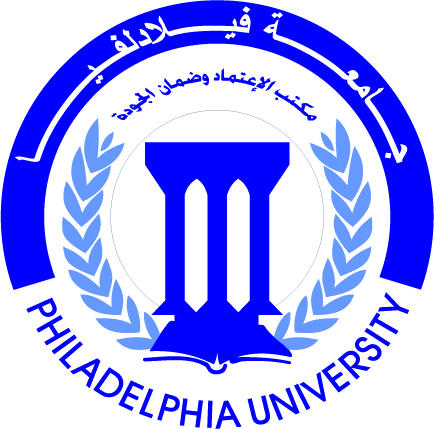 جامعة فيلادلفياPhiladelphia  University1رقم الإصدار:   (Revision)الجهة المصدرة:  عمادة البحث العلمي والدراسات العلياجامعة فيلادلفياPhiladelphia  University2017-9-26التاريخ:الجهة المدققة:  عمادة التطوير والجودةجامعة فيلادلفياPhiladelphia  University1-3عدد صفحات النموذج:الجهة المدققة:  عمادة التطوير والجودةجامعة فيلادلفياPhiladelphia  Universityقسم التخصص:قسم التخصص:قسم التخصص:قسم التخصص:تاريخ تقديم الطلب:تاريخ تقديم الطلب:تاريخ تقديم الطلب:تاريخ تقديم الطلب:       /      /        /      /        /      /        /      / معلومات شخصية:معلومات شخصية:معلومات شخصية:معلومات شخصية:معلومات شخصية:معلومات شخصية:معلومات شخصية:معلومات شخصية:معلومات شخصية:معلومات شخصية:معلومات شخصية:معلومات شخصية:معلومات شخصية:معلومات شخصية:معلومات شخصية:معلومات شخصية:معلومات شخصية:معلومات شخصية:معلومات شخصية:معلومات شخصية:معلومات شخصية:معلومات شخصية:اسم الطالـب:اسم الطالـب:اسم الطالـب:الجنسيـــة:الجنسيـــة:الجنسيـــة:الجنسيـــة:الرقم الجامعي:الرقم الجامعي:الرقم الجامعي:الهاتــــف:الهاتــــف:الهاتــــف:الهاتــــف:الفصل الدراسي الحالي:الفصل الدراسي الحالي:الفصل الدراسي الحالي:الفصل الدراسي الحالي:الفصل الدراسي الحالي:الفصل الدراسي الحالي:الفصل الدراسي الحالي:للعام الجامعي:للعام الجامعي:للعام الجامعي:للعام الجامعي:اسم التخصص:اسم التخصص:اسم التخصص:  شامل  شامل  شامل  شامل  رسالة  رسالةالقســـــم:القســـــم:القســـــم:الكليــــة:الكليــــة:الكليــــة:الكليــــة:الفصل المطلوب تأجيله:الفصل المطلوب تأجيله:الفصل المطلوب تأجيله:الفصل المطلوب تأجيله:الفصل المطلوب تأجيله:الفصل المطلوب تأجيله:الفصل المطلوب تأجيله:الفصل المطلوب تأجيله:الفصل المطلوب تأجيله:الفصل المطلوب تأجيله:الفصل المطلوب تأجيله:الفصل المطلوب تأجيله:الفصل المطلوب تأجيله:الفصل المطلوب تأجيله:الفصل المطلوب تأجيله:الفصل المطلوب تأجيله:الفصل المطلوب تأجيله:الفصل المطلوب تأجيله:الفصل المطلوب تأجيله:الفصل المطلوب تأجيله:الفصل المطلوب تأجيله:الفصل المطلوب تأجيله:1.الفصــــل:الفصــــل:الفصــــل:الفصــــل:الفصــــل:العام الجامعي:العام الجامعي:العام الجامعي:العام الجامعي:(             /              )(             /              )2.الفصــــل:الفصــــل:الفصــــل:الفصــــل:الفصــــل:العام الجامعي:العام الجامعي:العام الجامعي:العام الجامعي:(             /              )(             /              )المبررات:المبررات:المبررات:المبررات:المبررات:المبررات:المبررات:المبررات:المبررات:المبررات:المبررات:المبررات:المبررات:المبررات:المبررات:المبررات:المبررات:المبررات:المبررات:المبررات:المبررات:المبررات:هل أنت حاصل على منحة من الجامعة هذا الفصل؟هل أنت حاصل على منحة من الجامعة هذا الفصل؟هل أنت حاصل على منحة من الجامعة هذا الفصل؟هل أنت حاصل على منحة من الجامعة هذا الفصل؟هل أنت حاصل على منحة من الجامعة هذا الفصل؟هل أنت حاصل على منحة من الجامعة هذا الفصل؟هل أنت حاصل على منحة من الجامعة هذا الفصل؟هل أنت حاصل على منحة من الجامعة هذا الفصل؟هل أنت حاصل على منحة من الجامعة هذا الفصل؟هل أنت حاصل على منحة من الجامعة هذا الفصل؟هل أنت حاصل على منحة من الجامعة هذا الفصل؟هل أنت حاصل على منحة من الجامعة هذا الفصل؟ نعم نعم نعم نعم نعم لا لا لا لا لاإذا كان الجواب بنعم، أذكرهـــــا:إذا كان الجواب بنعم، أذكرهـــــا:إذا كان الجواب بنعم، أذكرهـــــا:إذا كان الجواب بنعم، أذكرهـــــا:إذا كان الجواب بنعم، أذكرهـــــا:إذا كان الجواب بنعم، أذكرهـــــا:إذا كان الجواب بنعم، أذكرهـــــا:إذا كان الجواب بنعم، أذكرهـــــا:إذا كان الجواب بنعم، أذكرهـــــا:توقيع الطالـب:توقيع الطالـب:توقيع الطالـب:التاريـــخ:التاريـــخ:التاريـــخ:التاريـــخ:       /      /        /      / تقرير المشرف:تقرير المشرف:تقرير المشرف:تقرير المشرف:تقرير المشرف:تقرير المشرف:تقرير المشرف:تقرير المشرف:تقرير المشرف:تقرير المشرف:تقرير المشرف:تقرير المشرف:تقرير المشرف:تقرير المشرف:تقرير المشرف:تقرير المشرف:تقرير المشرف:تقرير المشرف:تقرير المشرف:تقرير المشرف:تقرير المشرف:تقرير المشرف:يعبأ تقرير المشرف (ان وجد) لطلبة برنامج الرسالة فقط (خلف النموذج)يعبأ تقرير المشرف (ان وجد) لطلبة برنامج الرسالة فقط (خلف النموذج)يعبأ تقرير المشرف (ان وجد) لطلبة برنامج الرسالة فقط (خلف النموذج)يعبأ تقرير المشرف (ان وجد) لطلبة برنامج الرسالة فقط (خلف النموذج)يعبأ تقرير المشرف (ان وجد) لطلبة برنامج الرسالة فقط (خلف النموذج)يعبأ تقرير المشرف (ان وجد) لطلبة برنامج الرسالة فقط (خلف النموذج)يعبأ تقرير المشرف (ان وجد) لطلبة برنامج الرسالة فقط (خلف النموذج)يعبأ تقرير المشرف (ان وجد) لطلبة برنامج الرسالة فقط (خلف النموذج)يعبأ تقرير المشرف (ان وجد) لطلبة برنامج الرسالة فقط (خلف النموذج)يعبأ تقرير المشرف (ان وجد) لطلبة برنامج الرسالة فقط (خلف النموذج)يعبأ تقرير المشرف (ان وجد) لطلبة برنامج الرسالة فقط (خلف النموذج)يعبأ تقرير المشرف (ان وجد) لطلبة برنامج الرسالة فقط (خلف النموذج)يعبأ تقرير المشرف (ان وجد) لطلبة برنامج الرسالة فقط (خلف النموذج)يعبأ تقرير المشرف (ان وجد) لطلبة برنامج الرسالة فقط (خلف النموذج)يعبأ تقرير المشرف (ان وجد) لطلبة برنامج الرسالة فقط (خلف النموذج)يعبأ تقرير المشرف (ان وجد) لطلبة برنامج الرسالة فقط (خلف النموذج)يعبأ تقرير المشرف (ان وجد) لطلبة برنامج الرسالة فقط (خلف النموذج)يعبأ تقرير المشرف (ان وجد) لطلبة برنامج الرسالة فقط (خلف النموذج)يعبأ تقرير المشرف (ان وجد) لطلبة برنامج الرسالة فقط (خلف النموذج)يعبأ تقرير المشرف (ان وجد) لطلبة برنامج الرسالة فقط (خلف النموذج)يعبأ تقرير المشرف (ان وجد) لطلبة برنامج الرسالة فقط (خلف النموذج)يعبأ تقرير المشرف (ان وجد) لطلبة برنامج الرسالة فقط (خلف النموذج)مطالعات الدائرة المالية:مطالعات الدائرة المالية:مطالعات الدائرة المالية:مطالعات الدائرة المالية:مطالعات الدائرة المالية:مطالعات الدائرة المالية:مطالعات الدائرة المالية:مطالعات الدائرة المالية:مطالعات الدائرة المالية:مطالعات الدائرة المالية:مطالعات الدائرة المالية:مطالعات الدائرة المالية:مطالعات الدائرة المالية:مطالعات الدائرة المالية:مطالعات الدائرة المالية:مطالعات الدائرة المالية:مطالعات الدائرة المالية:مطالعات الدائرة المالية:مطالعات الدائرة المالية:مطالعات الدائرة المالية:مطالعات الدائرة المالية:مطالعات الدائرة المالية:التوقيع: التوقيع: التوقيع: التوقيع: التوقيع: التوقيع: التوقيع: التوقيع: التوقيع: التوقيع: التاريخ :      /      /التاريخ :      /      /التاريخ :      /      /التاريخ :      /      /التاريخ :      /      /التاريخ :      /      /التاريخ :      /      /التاريخ :      /      /التاريخ :      /      /التاريخ :      /      /التاريخ :      /      /التاريخ :      /      /معلومات عمادة القبول والتسجيل:معلومات عمادة القبول والتسجيل:معلومات عمادة القبول والتسجيل:معلومات عمادة القبول والتسجيل:معلومات عمادة القبول والتسجيل:معلومات عمادة القبول والتسجيل:معلومات عمادة القبول والتسجيل:معلومات عمادة القبول والتسجيل:معلومات عمادة القبول والتسجيل:معلومات عمادة القبول والتسجيل:معلومات عمادة القبول والتسجيل:معلومات عمادة القبول والتسجيل:معلومات عمادة القبول والتسجيل:معلومات عمادة القبول والتسجيل:معلومات عمادة القبول والتسجيل:معلومات عمادة القبول والتسجيل:معلومات عمادة القبول والتسجيل:معلومات عمادة القبول والتسجيل:معلومات عمادة القبول والتسجيل:معلومات عمادة القبول والتسجيل:معلومات عمادة القبول والتسجيل:معلومات عمادة القبول والتسجيل:مسجل منذ الفصل:مسجل منذ الفصل:مسجل منذ الفصل:مسجل منذ الفصل:مسجل منذ الفصل:العام الجامعـي:العام الجامعـي:العام الجامعـي:العام الجامعـي:انهى دراســـة:انهى دراســـة:انهى دراســـة:انهى دراســـة:انهى دراســـة:(              ) ساعة معتمدة(              ) ساعة معتمدةالمعدل التراكمي:المعدل التراكمي:المعدل التراكمي:المعدل التراكمي:المعدل التراكمي:(              )(              )(              )(              )(              )(              )(              ) انسحاب (سابق) انسحاب (سابق) انسحاب (سابق) انسحاب (سابق) انسحاب (سابق) انسحاب (سابق) تأجيل (سابق) تأجيل (سابق) تأجيل (سابق) تأجيل (سابق)الفصل:الفصل:العام الجامعي:العام الجامعي:العام الجامعي:العام الجامعي:الفصل:الفصل:الفصل:الفصل:العام الجامعي:العام الجامعي:ملاحظات أخرى:ملاحظات أخرى:ملاحظات أخرى:ملاحظات أخرى:ملاحظات أخرى:ملاحظات أخرى:ملاحظات أخرى:ملاحظات أخرى:ملاحظات أخرى:ملاحظات أخرى:ملاحظات أخرى:ملاحظات أخرى:ملاحظات أخرى:ملاحظات أخرى:ملاحظات أخرى:ملاحظات أخرى:ملاحظات أخرى:ملاحظات أخرى:ملاحظات أخرى:توقيع مسجل الدراسات العليا:توقيع مسجل الدراسات العليا:توقيع مسجل الدراسات العليا:توقيع مسجل الدراسات العليا:توقيع مسجل الدراسات العليا:التاريخ:التاريخ:التاريخ:    /      /رأي جهة الايفاد: (إذا كان موفداً)رأي جهة الايفاد: (إذا كان موفداً)رأي جهة الايفاد: (إذا كان موفداً)رأي جهة الايفاد: (إذا كان موفداً)رأي جهة الايفاد: (إذا كان موفداً)رأي جهة الايفاد: (إذا كان موفداً)رأي جهة الايفاد: (إذا كان موفداً)رأي جهة الايفاد: (إذا كان موفداً) نعم لا لا لا لا لا لا لا لا لا لاتوقيع جهة الايفـاد:توقيع جهة الايفـاد:توقيع جهة الايفـاد:توقيع جهة الايفـاد:التاريخ:التاريخ:التاريخ:    /      /توقيع عميد القبول والتسجيل:توقيع عميد القبول والتسجيل:توقيع عميد القبول والتسجيل:توقيع عميد القبول والتسجيل:توقيع عميد القبول والتسجيل:توقيع عميد القبول والتسجيل:التاريخ:التاريخ:التاريخ:    /      /تقرير المشرف على رسالة الطالب:تقرير المشرف على رسالة الطالب:تقرير المشرف على رسالة الطالب:تقرير المشرف على رسالة الطالب:تقرير المشرف على رسالة الطالب:تقرير المشرف على رسالة الطالب:تقرير المشرف على رسالة الطالب:تقرير المشرف على رسالة الطالب:تقرير المشرف على رسالة الطالب:تقرير المشرف على رسالة الطالب:تقرير المشرف على رسالة الطالب:تقرير المشرف على رسالة الطالب:تقرير المشرف على رسالة الطالب:تقرير المشرف على رسالة الطالب:تقرير المشرف على رسالة الطالب:تقرير المشرف على رسالة الطالب:تقرير المشرف على رسالة الطالب:تقرير المشرف على رسالة الطالب:تقرير المشرف على رسالة الطالب:رأي المشرف في طلب الطالب:رأي المشرف في طلب الطالب:رأي المشرف في طلب الطالب:رأي المشرف في طلب الطالب:رأي المشرف في طلب الطالب:رأي المشرف في طلب الطالب:رأي المشرف في طلب الطالب: موافق موافق موافق موافق موافق غير موافق، للأسباب التالية: غير موافق، للأسباب التالية: غير موافق، للأسباب التالية: غير موافق، للأسباب التالية: غير موافق، للأسباب التالية: غير موافق، للأسباب التالية: غير موافق، للأسباب التالية:اسم المشرف:تاريخ بدء الإشراف:تاريخ بدء الإشراف:تاريخ بدء الإشراف:    /      /    /      /    /      /التوقيـــع:تاريخ كتابة التقرير:تاريخ كتابة التقرير:تاريخ كتابة التقرير:    /      /    /      /    /      /توصية رئيس القسم المختص:توصية رئيس القسم المختص:توصية رئيس القسم المختص:توصية رئيس القسم المختص:توصية رئيس القسم المختص:توصية رئيس القسم المختص:توصية رئيس القسم المختص:توصية رئيس القسم المختص:توصية رئيس القسم المختص:توصية رئيس القسم المختص:توصية رئيس القسم المختص:توصية رئيس القسم المختص:توصية رئيس القسم المختص:توصية رئيس القسم المختص:توصية رئيس القسم المختص:توصية رئيس القسم المختص:توصية رئيس القسم المختص:توصية رئيس القسم المختص:توصية رئيس القسم المختص: موافق موافق موافق غير موافق غير موافق غير موافق غير موافقالتوقيع: التوقيع: التوقيع: التاريخ:التاريخ:التاريخ:        /      /        /      /قرار عميد البحث العلمي والدراسات العليا:قرار عميد البحث العلمي والدراسات العليا:قرار عميد البحث العلمي والدراسات العليا:قرار عميد البحث العلمي والدراسات العليا:قرار عميد البحث العلمي والدراسات العليا:قرار عميد البحث العلمي والدراسات العليا:قرار عميد البحث العلمي والدراسات العليا:قرار عميد البحث العلمي والدراسات العليا:قرار عميد البحث العلمي والدراسات العليا:قرار عميد البحث العلمي والدراسات العليا:قرار عميد البحث العلمي والدراسات العليا:قرار عميد البحث العلمي والدراسات العليا:قرار عميد البحث العلمي والدراسات العليا:قرار عميد البحث العلمي والدراسات العليا:قرار عميد البحث العلمي والدراسات العليا:قرار عميد البحث العلمي والدراسات العليا:قرار عميد البحث العلمي والدراسات العليا:قرار عميد البحث العلمي والدراسات العليا:قرار عميد البحث العلمي والدراسات العليا: موافق موافق غير موافق غير موافق غير موافق غير موافق غير موافق غير موافقالتوقيع:التوقيع:التوقيع:التاريخ:التاريخ:التاريخ:        /      / نسخة/ عميد كلية التخصص:   نسخة/ عميد كلية التخصص:   نسخة/ عميد كلية التخصص:   نسخة/ عميد كلية التخصص:   نسخة/ عميد كلية التخصص:   نسخة/ عميد كلية التخصص:   نسخة/ عميد كلية التخصص:   نسخة/ عميد كلية التخصص:   نسخة/ عميد كلية التخصص:   نسخة/ عميد كلية التخصص:   نسخة/ عميد كلية التخصص:   نسخة/ عميد كلية التخصص:   نسخة/ عميد كلية التخصص:   نسخة/ عميد كلية التخصص:   نسخة/ عميد كلية التخصص:   نسخة/ عميد كلية التخصص:   نسخة/ عميد كلية التخصص:   نسخة/ عميد كلية التخصص:   نسخة/ عميد كلية التخصص:   نسخة/ عميد القبول والتسجيل نسخة/ عميد القبول والتسجيل نسخة/ عميد القبول والتسجيل نسخة/ عميد القبول والتسجيل نسخة/ عميد القبول والتسجيل نسخة/ عميد القبول والتسجيل نسخة/ عميد القبول والتسجيل نسخة/ عميد القبول والتسجيل نسخة/ عميد القبول والتسجيل نسخة/ عميد القبول والتسجيل نسخة/ عميد القبول والتسجيل نسخة/ عميد القبول والتسجيل نسخة/ عميد القبول والتسجيل نسخة/ عميد القبول والتسجيل نسخة/ عميد القبول والتسجيل نسخة/ عميد القبول والتسجيل نسخة/ عميد القبول والتسجيل نسخة/ عميد القبول والتسجيل نسخة/ عميد القبول والتسجيل